Year 1 Learning (03.02.21)Year 1 Learning (03.02.21)Year 1 Learning (03.02.21)Year 1 Learning (03.02.21)Year 1 Learning (03.02.21)Motor skillsStart crouched down, can you jump up and explode like a firework? Do this in 4 different ways. Breathe through your nose and count to 5, breathe out of your mouth and count to 5. Repeat this 4 times.Motor skillsStart crouched down, can you jump up and explode like a firework? Do this in 4 different ways. Breathe through your nose and count to 5, breathe out of your mouth and count to 5. Repeat this 4 times.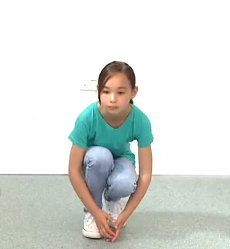 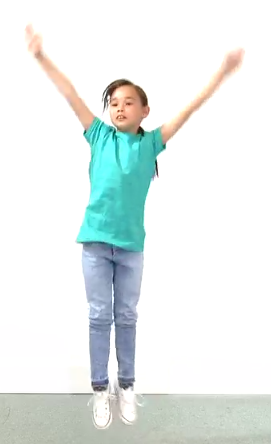 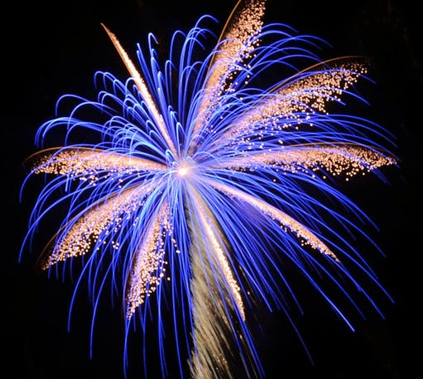 English Learning intention: To retell a traditional tale. Look at the PowerPoint, can you retell the story?Use your story map you made yesterday and add actions to the story. ay sound and handwritingAlternative English Look at the PowerPoint, can you retell the story?Use your story map you made yesterday and add actions to the story. k sound and handwritingm sound and handwritingEnglish Learning intention: To retell a traditional tale. Look at the PowerPoint, can you retell the story?Use your story map you made yesterday and add actions to the story. ay sound and handwritingAlternative English Look at the PowerPoint, can you retell the story?Use your story map you made yesterday and add actions to the story. k sound and handwritingm sound and handwritingEnglish Learning intention: To retell a traditional tale. Look at the PowerPoint, can you retell the story?Use your story map you made yesterday and add actions to the story. ay sound and handwritingAlternative English Look at the PowerPoint, can you retell the story?Use your story map you made yesterday and add actions to the story. k sound and handwritingm sound and handwritingEnglish Learning intention: To retell a traditional tale. Look at the PowerPoint, can you retell the story?Use your story map you made yesterday and add actions to the story. ay sound and handwritingAlternative English Look at the PowerPoint, can you retell the story?Use your story map you made yesterday and add actions to the story. k sound and handwritingm sound and handwritingEnglish Learning intention: To retell a traditional tale. Look at the PowerPoint, can you retell the story?Use your story map you made yesterday and add actions to the story. ay sound and handwritingAlternative English Look at the PowerPoint, can you retell the story?Use your story map you made yesterday and add actions to the story. k sound and handwritingm sound and handwritingMathsLearning intention: To work with number bonds. Today we are going to be learning about subtraction number bonds to 20.Work through the PowerPoint and work out the answers to the subtraction number bonds.  Listen and sing along to the number bond song: https://www.bbc.co.uk/teach/supermovers/ks1-maths-number-bonds-with-martin-dougan/zf6cpg8 Alternative maths 1 Today we are going to be learning about subtraction number bonds to 10.Work through the PowerPoint and work out the answers to the subtraction number bonds.  Sing along with this song to practice counting to 10: https://www.bbc.co.uk/teach/school-radio/nursery-rhymes-1-2-3-4-5-once-i-caught-a-fish-alive/zdy6jhv Alternative maths 2Watch this video and sing along: https://www.bbc.co.uk/teach/school-radio/nursery-rhymes-five-little-ducks-went-swimming-one-day/z43xwty Go through the PowerPoint and learn about the numbers 1 to 5. Practice counting to 5 using this game: https://www.topmarks.co.uk/learning-to-count/underwater-counting MathsLearning intention: To work with number bonds. Today we are going to be learning about subtraction number bonds to 20.Work through the PowerPoint and work out the answers to the subtraction number bonds.  Listen and sing along to the number bond song: https://www.bbc.co.uk/teach/supermovers/ks1-maths-number-bonds-with-martin-dougan/zf6cpg8 Alternative maths 1 Today we are going to be learning about subtraction number bonds to 10.Work through the PowerPoint and work out the answers to the subtraction number bonds.  Sing along with this song to practice counting to 10: https://www.bbc.co.uk/teach/school-radio/nursery-rhymes-1-2-3-4-5-once-i-caught-a-fish-alive/zdy6jhv Alternative maths 2Watch this video and sing along: https://www.bbc.co.uk/teach/school-radio/nursery-rhymes-five-little-ducks-went-swimming-one-day/z43xwty Go through the PowerPoint and learn about the numbers 1 to 5. Practice counting to 5 using this game: https://www.topmarks.co.uk/learning-to-count/underwater-counting MathsLearning intention: To work with number bonds. Today we are going to be learning about subtraction number bonds to 20.Work through the PowerPoint and work out the answers to the subtraction number bonds.  Listen and sing along to the number bond song: https://www.bbc.co.uk/teach/supermovers/ks1-maths-number-bonds-with-martin-dougan/zf6cpg8 Alternative maths 1 Today we are going to be learning about subtraction number bonds to 10.Work through the PowerPoint and work out the answers to the subtraction number bonds.  Sing along with this song to practice counting to 10: https://www.bbc.co.uk/teach/school-radio/nursery-rhymes-1-2-3-4-5-once-i-caught-a-fish-alive/zdy6jhv Alternative maths 2Watch this video and sing along: https://www.bbc.co.uk/teach/school-radio/nursery-rhymes-five-little-ducks-went-swimming-one-day/z43xwty Go through the PowerPoint and learn about the numbers 1 to 5. Practice counting to 5 using this game: https://www.topmarks.co.uk/learning-to-count/underwater-counting MathsLearning intention: To work with number bonds. Today we are going to be learning about subtraction number bonds to 20.Work through the PowerPoint and work out the answers to the subtraction number bonds.  Listen and sing along to the number bond song: https://www.bbc.co.uk/teach/supermovers/ks1-maths-number-bonds-with-martin-dougan/zf6cpg8 Alternative maths 1 Today we are going to be learning about subtraction number bonds to 10.Work through the PowerPoint and work out the answers to the subtraction number bonds.  Sing along with this song to practice counting to 10: https://www.bbc.co.uk/teach/school-radio/nursery-rhymes-1-2-3-4-5-once-i-caught-a-fish-alive/zdy6jhv Alternative maths 2Watch this video and sing along: https://www.bbc.co.uk/teach/school-radio/nursery-rhymes-five-little-ducks-went-swimming-one-day/z43xwty Go through the PowerPoint and learn about the numbers 1 to 5. Practice counting to 5 using this game: https://www.topmarks.co.uk/learning-to-count/underwater-counting MathsLearning intention: To work with number bonds. Today we are going to be learning about subtraction number bonds to 20.Work through the PowerPoint and work out the answers to the subtraction number bonds.  Listen and sing along to the number bond song: https://www.bbc.co.uk/teach/supermovers/ks1-maths-number-bonds-with-martin-dougan/zf6cpg8 Alternative maths 1 Today we are going to be learning about subtraction number bonds to 10.Work through the PowerPoint and work out the answers to the subtraction number bonds.  Sing along with this song to practice counting to 10: https://www.bbc.co.uk/teach/school-radio/nursery-rhymes-1-2-3-4-5-once-i-caught-a-fish-alive/zdy6jhv Alternative maths 2Watch this video and sing along: https://www.bbc.co.uk/teach/school-radio/nursery-rhymes-five-little-ducks-went-swimming-one-day/z43xwty Go through the PowerPoint and learn about the numbers 1 to 5. Practice counting to 5 using this game: https://www.topmarks.co.uk/learning-to-count/underwater-counting Foundation – MusicLearning intention: To listen to and discuss different types of music. Go through the PowerPoint about Music in the 1960s and 1970s. Foundation – MusicLearning intention: To listen to and discuss different types of music. Go through the PowerPoint about Music in the 1960s and 1970s. Foundation – MusicLearning intention: To listen to and discuss different types of music. Go through the PowerPoint about Music in the 1960s and 1970s. Foundation – MusicLearning intention: To listen to and discuss different types of music. Go through the PowerPoint about Music in the 1960s and 1970s. Foundation – MusicLearning intention: To listen to and discuss different types of music. Go through the PowerPoint about Music in the 1960s and 1970s. Reading - Have a think about which colour book you are currently reading and read the book of that colour below. Lilac - Have a look at the sound ‘m’ work sheet. Can you read the sounds and have a go at reading the words on the Speed Sound WorksheetRed - https://www.oxfordowl.co.uk/api/digital_books/1285.html Green - https://www.oxfordowl.co.uk/api/interactives/29283.html Purple - https://www.oxfordowl.co.uk/api/interactives/29289.html Pink - https://www.oxfordowl.co.uk/api/interactives/29309.html Orange - https://www.oxfordowl.co.uk/api/interactives/29279.html Yellow - https://www.oxfordowl.co.uk/api/interactives/29307.html Remember, the school website is:http://www.moorside.newcastle.sch.uk/websiteIf you are stuck or want to send completed work then email: linda.hall@moorside.newcastle.sch.uk  Remember, the school website is:http://www.moorside.newcastle.sch.uk/websiteIf you are stuck or want to send completed work then email: linda.hall@moorside.newcastle.sch.uk  Remember, the school website is:http://www.moorside.newcastle.sch.uk/websiteIf you are stuck or want to send completed work then email: linda.hall@moorside.newcastle.sch.uk  Remember, the school website is:http://www.moorside.newcastle.sch.uk/websiteIf you are stuck or want to send completed work then email: linda.hall@moorside.newcastle.sch.uk  